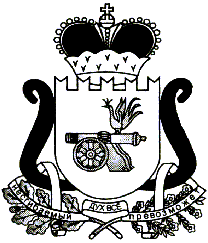 АДМИНИСТРАЦИЯ   МУНИЦИПАЛЬНОГО ОБРАЗОВАНИЯ«ЕЛЬНИНСКИЙ  РАЙОН» СМОЛЕНСКОЙ ОБЛАСТИП О С Т А Н О В Л Е Н И Е от  14.08.2018  № 547г. ЕльняОб определении размера вреда, причиняемого транспортными средствами, осуществляющими перевозки тяжеловесных грузов при движении по автомобильным дорогам общего пользования местного значения муниципального образования «Ельнинский район» Смоленской области, Ельнинского городского поселения Ельнинского района Смоленской областиВ соответствии с Федеральным законом от 8 ноября 2007 года № 257-ФЗ «Об автомобильных дорогах и о дорожной деятельности в Российской Федерации и о внесении изменений в отдельные законодательные акты Российской Федерации» Федеральным законом от 6 октября 2003 года № 131-ФЗ «Об общих принципах организации местного самоуправления в Российской Федерации», Администрация муниципального образования «Ельнинский район» Смоленской областип о с т а н о в л я е т:1. Утвердить Правила определения размера вреда, причиняемого транспортными средствами, осуществляющими перевозки тяжеловесных грузов, при движении по автомобильным дорогам общего пользования местного значения муниципального образования «Ельнинский район» Смоленской области, Ельнинского городского поселения Ельнинского района Смоленской области, согласно приложению 1.2. Утвердить Показатели размера вреда, причиняемого транспортными средствами, осуществляющими перевозки тяжеловесных грузов при движении по автомобильным дорогам общего пользования местного значения муниципального образования «Ельнинский район» Смоленской области, Ельнинского городского поселения Ельнинского района Смоленской области, согласно приложению 2.3. Контроль за исполнением настоящего постановления возложить на заместителя Главы муниципального образования «Ельнинский район» Смоленской области В.И. Юркова.Глава муниципального образования «Ельнинский район» Смоленской области 				Н.Д. МищенковПРАВИЛА определения размера вреда, причиняемого транспортными средствами, осуществляющими перевозки тяжеловесных грузов, при движении по автомобильным дорогам общего пользования местного значения муниципального образования «Ельнинский район» Смоленской области, Ельнинского городского поселения Ельнинского района Смоленской области1. Настоящие Правила определяют размер вреда, причиняемого транспортными средствами, осуществляющими перевозки тяжеловесных грузов, при движении по автомобильным дорогам общего пользования местного значения муниципального образования «Ельнинский район» Смоленской области, Ельнинского городского поселения Ельнинского района Смоленской области (далее транспортные средства, автомобильные дороги). 2. Вред, причиняемый автомобильным дорогам транспортными средствами (далее вред), подлежит возмещению владельцами транспортных средств. Внесение платы в счет возмещения вреда осуществляется при оформлении специального разрешения на движение транспортных средств. 3. Осуществление расчета, начисления и взимания платы в счет возмещения вреда производится отделом жилищно-коммунального и городского хозяйства Администрации муниципального образования «Ельнинский район» Смоленской области в отношении участков автомобильных дорог общего пользования местного значения, по которым проходит маршрут движения транспортного средства. Расчет платы в счет возмещения вреда осуществляется на безвозмездной основе. 4. Размер платы в счет возмещения вреда, рассчитанной применительно к каждому участку автомобильной дороги, по которому проходит маршрут конкретного транспортного средства, доводится до сведения владельца транспортного средства органом, выдающим специальное разрешение на движение транспортных средств. 5. Размер платы в счет возмещения вреда определяется в зависимости от: а) превышения установленных правилами перевозки грузов автомобильным транспортом, утверждаемыми Правительством Российской Федерации, значений: предельно допустимой массы транспортного средства; предельно допустимых осевых нагрузок транспортного средства; б) размера вреда, определенного для автомобильных дорог общего пользования местного значения; в) протяженности участков автомобильных дорог общего пользования местного значения, по которым проходит маршрут транспортного средства; г) базового компенсационного индекса текущего года. 6. Размер платы в счет возмещения вреда рассчитывается применительно к каждому участку автомобильной дороги, по которому проходит маршрут транспортного средства, по формуле: Пр = (Рпм + (Рпом1 + Рпом2 +...+ Рпомi)) x S x Ттг, где: Пр - размер платы в счет возмещения вреда участку автомобильной дороги (рублей); Рпм - размер вреда при превышении значения предельно допустимой массы транспортного средства, определенный для автомобильных дорог общего пользования местного значения (рублей на 100 километров); Рпом1, Рпом2, ...Рпомi - размер вреда при превышении значений предельно допустимых осевых нагрузок на каждую ось транспортного средства, определенный для автомобильных дорог общего пользования местного значения (рублей на 100 километров); i - количество осей транспортного средства, по которым имеется превышение предельно допустимых осевых нагрузок; S - протяженность участка автомобильной дороги (сотни километров); Ттг - базовый компенсационный индекс текущего года, рассчитываемый по следующей формуле: Ттг = Тпг x Iтг, где: Тпг - базовый компенсационный индекс предыдущего года, принимается равным 1; Iтг - индекс-дефлятор инвестиций в основной капитал за счет всех источников финансирования в части капитального ремонта и ремонта автомобильных дорог на очередной финансовый год, разработанный для прогноза социально-экономического развития и учитываемый при формировании бюджета на соответствующий финансовый год и плановый период. 7. Общий размер платы в счет возмещения вреда определяется как сумма платежей в счет возмещения вреда, рассчитанных применительно к каждому участку автомобильных дорог, по которому проходит маршрут транспортного средства. 8. Средства, полученные в качестве платежей в счет возмещения вреда автомобильным дорогам:- муниципального образования «Ельнинский район» Смоленской области подлежат зачислению в бюджет муниципального образования «Ельнинский район» Смоленской области,- Ельнинского городского поселения Ельнинского района Смоленской области подлежат зачислению в бюджет Ельнинского городского поселения Ельнинского района Смоленской области.  9. Решение о возврате излишне уплаченных (взысканных) платежей в счет возмещения вреда, перечисленных в бюджет муниципального образования «Ельнинский район» Смоленской области, Ельнинского городского поселения Ельнинского района Смоленской области, принимается в 7-дневный срок со дня получения заявления плательщика. Возврат указанных средств осуществляется в порядке, устанавливаемом Министерством финансов Российской Федерации. ПОКАЗАТЕЛИ размера вреда, причиняемого транспортными средствами, осуществляющими перевозки тяжеловесных грузов при движении по автомобильным дорогам общего пользования местного значениямуниципального образования «Ельнинский район» Смоленской области,Ельнинского городского поселения Ельнинского района Смоленской областиТаблица 1. Размер вреда при превышении значения предельно допустимой массы транспортного средства<*> Расчет размера вреда осуществляется с применением метода математической экстраполяции значений размера вреда при превышении значения предельно допустимой массы транспортного средства. Таблица 2. Размер вреда при превышении значений предельно допустимых осевых нагрузок на каждую ось транспортного средства<*> Расчет размера вреда осуществляется с применением метода математической экстраполяции значений размера вреда при превышении значений предельно допустимых осевых нагрузок на каждую ось транспортного средства. Приложение 1к Постановлению Администрациик Постановлению Администрациимуниципального образованиямуниципального образования«Ельнинский район» Смоленской области«Ельнинский район» Смоленской областиот 14.08.2018 № 547от 14.08.2018 № 547Приложение 2к Постановлению Администрациик Постановлению Администрациимуниципального образованиямуниципального образования«Ельнинский район» Смоленской области«Ельнинский район» Смоленской областиот 14.08.2018 № 547от 14.08.2018 № 547Превышение предельно допустимой массы транспортного средства (тонн) Размер вреда (рублей на 100 км) До 5 240 Свыше 5 до 7 285 Свыше 7 до 10 395 Свыше 10 до 15 550 Свыше 15 до 20 760 Свыше 20 до 25 1035 Свыше 25 до 30 1365 Свыше 30 до 35 1730 Свыше 35 до 40 2155 Свыше 40 до 45 2670 Свыше 45 до 50 3255 Свыше 50 по отдельному расчету <*> Превышение предельно допустимых осевых нагрузок на ось транспортного средства (процентов) Размер вреда (рублей на 100 км) Размер вреда в период временных ограничений в связи с неблагоприятными природно-климатическими условиями (рублей на 100 км) До 10 925 5260 Свыше 10 до 20 1120 7710 Свыше 20 до 30 2000 10960 Свыше 30 до 40 3125 15190 Свыше 40 до 50 4105 21260 Свыше 50 до 60 5215 27330 Свыше 60 по отдельному расчету <*> по отдельному расчету <*> 